ИЗВЕЩЕНИЕо проведении общественного обсуждения проектапостановления «О внесении изменений в муниципальную программу «Укрепление общественного здоровья в Краснокамском городском округе» от 31.08.2020 № 474-п(в редакции от 27.12.2022 № 993-п)АДМИНИСТРАЦИЯ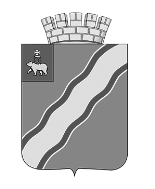 КРАСНОКАМСКОГО ГОРОДСКОГО ОКРУГАПОСТАНОВЛЕНИЕ__________                                                                                                №________ О внесении изменений в муниципальную программу «Укрепление общественного здоровья в Краснокамском городском округе», утвержденную постановлением администрации Краснокамского городского округа от 31.08.2020 № 474-пВ соответствии с Порядком принятия решений о разработке муниципальных программ, их формирования и реализации, утвержденным постановлением администрации Краснокамского городского округа от 19 июля 2023 г. № 432-п администрация Краснокамского городского округаПОСТАНОВЛЯЕТ:1. Внести в муниципальную программу «Укрепление общественного здоровья в Краснокамском городском округе», утвержденную постановлением администрации Краснокамского городского округа от 31 августа 2020 г. № 474-п «Об утверждении муниципальной программы «Укрепление общественного здоровья в Краснокамском городском округе» (в редакции постановлений администрации Краснокамского городского округа от 03 марта 2021 № 131-п, от 22 июля 2021 № 475-п, от 20.08.2021 № 541-п, от 18 апреля 2022 № 313-п, от 27 декабря 2022 № 993-п) изменения, изложить в редакции согласно приложению к настоящему постановлению. 2. Постановление подлежит официальному опубликованию в специальном выпуске «Официальные материалы органов местного самоуправления Краснокамского городского округа» газеты «Краснокамская звезда» и на официальном сайте Краснокамского городского округа http://krasnokamsk.ru.3. Контроль за исполнением постановления возложить на заместителя главы Краснокамского городского округа по социальному развитию И.Г.Мансурову.Глава городского округа – глава администрацииКраснокамского городского округа                                                          И.Я. БыкаризПриложениек постановлению администрацииКраснокамского городского округаот                        №  «УТВЕРЖДЕНАпостановлением администрацииКраснокамского городского округаот 31.08.2020 № 474-пМуниципальная программа«Укрепление общественного здоровья в Краснокамском городском округе»ПАСПОРТмуниципальной программыСИСТЕМА программных мероприятиймуниципальной программы «Укрепление общественного здоровья в Краснокамском городском округе»ТАБЛИЦА показателей конечного результатамуниципальной программы «Укрепление общественного здоровья в Краснокамском городском округе»МЕТОДИКАрасчета значений показателей конечного результата муниципальной программы«Укрепление общественного здоровья в Краснокамском городском округе»№ п/пНаименование разделаСодержание раздела1231Наименование проекта документа стратегического планирования «О внесении изменений в постановление администрации Краснокамского городского округа  от 31.08.2020 № 474-п «Об утверждении муниципальной программы «Укрепление общественного здоровья в Краснокамском городском округе»2Сведения о разработчике проекта документа стратегического планированияОтдел по внутренней и социальной политике администрации Краснокамского городского округа. 617060, Пермский край, г. Краснокамск, пр. Маяковского, 11, каб. 311, тел. (34273) 4-79-74, E-mail: ovsp@krasnokamsk.permkrai.ru3ФИО, должность, телефон и адрес электронной почты должностного лица, уполномоченного принимать предложения и (или) замечанияМехрякова Екатерина Петровна, консультант отдела по внутренней и социальной политике администрации Краснокамского городского округа.тел. (34273) 4-79-74, E-mail: ovsp@krasnokamsk.permkrai.ru4Информация о способах предоставления замечаний и (или) предложений по проекту документа стратегического планированияПутём представления в бумажном или электронном виде (указать)5Период проведения общественного обсуждения и направления предложений и (или) замечаний по проекту документа стратегического планированияс 01.10.2023 г. до 15.10.2023 г. (включительно)6 Иная информация(заполняется при необходимости)№Наименование разделаСодержание разделаСодержание разделаСодержание разделаСодержание разделаСодержание раздела12333331Наименование программы «Укрепление общественного здоровья в Краснокамском городском округе» (далее – программа)«Укрепление общественного здоровья в Краснокамском городском округе» (далее – программа)«Укрепление общественного здоровья в Краснокамском городском округе» (далее – программа)«Укрепление общественного здоровья в Краснокамском городском округе» (далее – программа)«Укрепление общественного здоровья в Краснокамском городском округе» (далее – программа)2Ответственный руководитель программыЗаместитель главы Краснокамского городского округа по социальному развитиюЗаместитель главы Краснокамского городского округа по социальному развитиюЗаместитель главы Краснокамского городского округа по социальному развитиюЗаместитель главы Краснокамского городского округа по социальному развитиюЗаместитель главы Краснокамского городского округа по социальному развитию3Исполнитель программыОтдел по внутренней и социальной политике администрации Краснокамского городского округа (далее – ОВиСП)Отдел по внутренней и социальной политике администрации Краснокамского городского округа (далее – ОВиСП)Отдел по внутренней и социальной политике администрации Краснокамского городского округа (далее – ОВиСП)Отдел по внутренней и социальной политике администрации Краснокамского городского округа (далее – ОВиСП)Отдел по внутренней и социальной политике администрации Краснокамского городского округа (далее – ОВиСП)4Участники программы Администрация Краснокамского городского округа (далее – АКГО);Социально ориентированная некоммерческая организация (далее – СОНКО);Территориальное объединение работодателей Краснокамского муниципального района «Совет директоров» (далее – ТОР КМР);Учреждения здравоохранения Краснокамского городского округа (далее УЗКГО):Администрация Краснокамского городского округа (далее – АКГО);Социально ориентированная некоммерческая организация (далее – СОНКО);Территориальное объединение работодателей Краснокамского муниципального района «Совет директоров» (далее – ТОР КМР);Учреждения здравоохранения Краснокамского городского округа (далее УЗКГО):Администрация Краснокамского городского округа (далее – АКГО);Социально ориентированная некоммерческая организация (далее – СОНКО);Территориальное объединение работодателей Краснокамского муниципального района «Совет директоров» (далее – ТОР КМР);Учреждения здравоохранения Краснокамского городского округа (далее УЗКГО):Администрация Краснокамского городского округа (далее – АКГО);Социально ориентированная некоммерческая организация (далее – СОНКО);Территориальное объединение работодателей Краснокамского муниципального района «Совет директоров» (далее – ТОР КМР);Учреждения здравоохранения Краснокамского городского округа (далее УЗКГО):Администрация Краснокамского городского округа (далее – АКГО);Социально ориентированная некоммерческая организация (далее – СОНКО);Территориальное объединение работодателей Краснокамского муниципального района «Совет директоров» (далее – ТОР КМР);Учреждения здравоохранения Краснокамского городского округа (далее УЗКГО):5Характеристика текущего состояния сферы реализации программыПрограмма разработана с целью исполнения указа Президента Российской Федерации от 07 мая 2018 года № 204 «О национальных целях и стратегических задачах развития Российской Федерации на период до 2024 года», достижения контрольных точек региональной составляющей федерального проекта «Укрепление общественного здоровья» национального проекта «Демография» в соответствии с паспортом проекта, в целях осуществления межведомственного взаимодействия и организационно-методического сопровождения.      В Краснокамском городском округе на 2022 год проживает 67 055 человека (2021 год – 71 570), из них: мужчин – 31 092 человек, женщин – 35 963 человек. Количество детей до 18 лет, проживающих на территории, составляет 18 286 человек, в том числе мальчики – 9 388 человек, девочки – 8 888 человек.        Из приведённых данных видно, что общая численность населения Краснокамского городского округа уменьшилась на 4 515 человека или на 6,3 %.Число заболеваний, зарегистрированных у пациентов, проживающих в Краснокамском городском округе, на 1000 населения в 2022 году составила 1320,9,  что ниже   предшествующего  года  на 6%.Коэффициент рождаемости в 2022 году – составил 9,3 (в 2021 году – 9,3).  Коэффициент  смертности в 2022 году – составил 12,6 (в 2021 году – 16,1). Важным так же является своевременное выявление заболеваний (диспансеризация), что создает условия для их эффективного лечения. В 2022 доля взрослого населения прошедшие диспансеризацию – 87,8% (при запланированном показателе – 81%).Учитывая изложенное увеличение продолжительности жизни населения возможно посредством Государственной политики в области общественного здоровья.Программа разработана с целью исполнения указа Президента Российской Федерации от 07 мая 2018 года № 204 «О национальных целях и стратегических задачах развития Российской Федерации на период до 2024 года», достижения контрольных точек региональной составляющей федерального проекта «Укрепление общественного здоровья» национального проекта «Демография» в соответствии с паспортом проекта, в целях осуществления межведомственного взаимодействия и организационно-методического сопровождения.      В Краснокамском городском округе на 2022 год проживает 67 055 человека (2021 год – 71 570), из них: мужчин – 31 092 человек, женщин – 35 963 человек. Количество детей до 18 лет, проживающих на территории, составляет 18 286 человек, в том числе мальчики – 9 388 человек, девочки – 8 888 человек.        Из приведённых данных видно, что общая численность населения Краснокамского городского округа уменьшилась на 4 515 человека или на 6,3 %.Число заболеваний, зарегистрированных у пациентов, проживающих в Краснокамском городском округе, на 1000 населения в 2022 году составила 1320,9,  что ниже   предшествующего  года  на 6%.Коэффициент рождаемости в 2022 году – составил 9,3 (в 2021 году – 9,3).  Коэффициент  смертности в 2022 году – составил 12,6 (в 2021 году – 16,1). Важным так же является своевременное выявление заболеваний (диспансеризация), что создает условия для их эффективного лечения. В 2022 доля взрослого населения прошедшие диспансеризацию – 87,8% (при запланированном показателе – 81%).Учитывая изложенное увеличение продолжительности жизни населения возможно посредством Государственной политики в области общественного здоровья.Программа разработана с целью исполнения указа Президента Российской Федерации от 07 мая 2018 года № 204 «О национальных целях и стратегических задачах развития Российской Федерации на период до 2024 года», достижения контрольных точек региональной составляющей федерального проекта «Укрепление общественного здоровья» национального проекта «Демография» в соответствии с паспортом проекта, в целях осуществления межведомственного взаимодействия и организационно-методического сопровождения.      В Краснокамском городском округе на 2022 год проживает 67 055 человека (2021 год – 71 570), из них: мужчин – 31 092 человек, женщин – 35 963 человек. Количество детей до 18 лет, проживающих на территории, составляет 18 286 человек, в том числе мальчики – 9 388 человек, девочки – 8 888 человек.        Из приведённых данных видно, что общая численность населения Краснокамского городского округа уменьшилась на 4 515 человека или на 6,3 %.Число заболеваний, зарегистрированных у пациентов, проживающих в Краснокамском городском округе, на 1000 населения в 2022 году составила 1320,9,  что ниже   предшествующего  года  на 6%.Коэффициент рождаемости в 2022 году – составил 9,3 (в 2021 году – 9,3).  Коэффициент  смертности в 2022 году – составил 12,6 (в 2021 году – 16,1). Важным так же является своевременное выявление заболеваний (диспансеризация), что создает условия для их эффективного лечения. В 2022 доля взрослого населения прошедшие диспансеризацию – 87,8% (при запланированном показателе – 81%).Учитывая изложенное увеличение продолжительности жизни населения возможно посредством Государственной политики в области общественного здоровья.Программа разработана с целью исполнения указа Президента Российской Федерации от 07 мая 2018 года № 204 «О национальных целях и стратегических задачах развития Российской Федерации на период до 2024 года», достижения контрольных точек региональной составляющей федерального проекта «Укрепление общественного здоровья» национального проекта «Демография» в соответствии с паспортом проекта, в целях осуществления межведомственного взаимодействия и организационно-методического сопровождения.      В Краснокамском городском округе на 2022 год проживает 67 055 человека (2021 год – 71 570), из них: мужчин – 31 092 человек, женщин – 35 963 человек. Количество детей до 18 лет, проживающих на территории, составляет 18 286 человек, в том числе мальчики – 9 388 человек, девочки – 8 888 человек.        Из приведённых данных видно, что общая численность населения Краснокамского городского округа уменьшилась на 4 515 человека или на 6,3 %.Число заболеваний, зарегистрированных у пациентов, проживающих в Краснокамском городском округе, на 1000 населения в 2022 году составила 1320,9,  что ниже   предшествующего  года  на 6%.Коэффициент рождаемости в 2022 году – составил 9,3 (в 2021 году – 9,3).  Коэффициент  смертности в 2022 году – составил 12,6 (в 2021 году – 16,1). Важным так же является своевременное выявление заболеваний (диспансеризация), что создает условия для их эффективного лечения. В 2022 доля взрослого населения прошедшие диспансеризацию – 87,8% (при запланированном показателе – 81%).Учитывая изложенное увеличение продолжительности жизни населения возможно посредством Государственной политики в области общественного здоровья.Программа разработана с целью исполнения указа Президента Российской Федерации от 07 мая 2018 года № 204 «О национальных целях и стратегических задачах развития Российской Федерации на период до 2024 года», достижения контрольных точек региональной составляющей федерального проекта «Укрепление общественного здоровья» национального проекта «Демография» в соответствии с паспортом проекта, в целях осуществления межведомственного взаимодействия и организационно-методического сопровождения.      В Краснокамском городском округе на 2022 год проживает 67 055 человека (2021 год – 71 570), из них: мужчин – 31 092 человек, женщин – 35 963 человек. Количество детей до 18 лет, проживающих на территории, составляет 18 286 человек, в том числе мальчики – 9 388 человек, девочки – 8 888 человек.        Из приведённых данных видно, что общая численность населения Краснокамского городского округа уменьшилась на 4 515 человека или на 6,3 %.Число заболеваний, зарегистрированных у пациентов, проживающих в Краснокамском городском округе, на 1000 населения в 2022 году составила 1320,9,  что ниже   предшествующего  года  на 6%.Коэффициент рождаемости в 2022 году – составил 9,3 (в 2021 году – 9,3).  Коэффициент  смертности в 2022 году – составил 12,6 (в 2021 году – 16,1). Важным так же является своевременное выявление заболеваний (диспансеризация), что создает условия для их эффективного лечения. В 2022 доля взрослого населения прошедшие диспансеризацию – 87,8% (при запланированном показателе – 81%).Учитывая изложенное увеличение продолжительности жизни населения возможно посредством Государственной политики в области общественного здоровья.6Цели программыФормирование у жителей округа ответственного отношения к своему здоровью, увеличение доли граждан, ведущих здоровый образ жизни.Формирование у жителей округа ответственного отношения к своему здоровью, увеличение доли граждан, ведущих здоровый образ жизни.Формирование у жителей округа ответственного отношения к своему здоровью, увеличение доли граждан, ведущих здоровый образ жизни.Формирование у жителей округа ответственного отношения к своему здоровью, увеличение доли граждан, ведущих здоровый образ жизни.Формирование у жителей округа ответственного отношения к своему здоровью, увеличение доли граждан, ведущих здоровый образ жизни.7Перечень подпрограмм и задач Подпрограмма «Профилактика социально-значимых заболеваний на территории Краснокамского городского округа».1.1.1 Задача «Организация межведомственного взаимодействия в создании условий для профилактики социально-значимых заболеваний, формирования потребности в ведении населением здорового образа жизни»;1.1.2 Задача «Проведение комплексных профилактических мероприятий для населения Краснокамского городского округа в соответствии с территориальной программой государственных гарантий бесплатного оказания гражданам медицинской помощи»;1.1.3 Задача «Создание условий обеспечивающих возможность вести здоровый образ жизни, систематически заниматься физической культурой и спортом».1.2 Подпрограмма «Создание условий для оказания медицинской помощи населению Краснокамского городского округа».Задачи:1.2.1 Задача «Увеличение охвата населения профилактическими осмотрами и диспансеризацией взрослого населения»;1.2.2 Задача «Внедрение корпоративных программ укрепления здоровья в организациях и предприятиях Краснокамского городского округа»;1.2.3 Задача «Размещение публикаций в СМИ, освещающих вопросы профилактики заболеваний, формирование здорового образа жизни». Подпрограмма «Профилактика социально-значимых заболеваний на территории Краснокамского городского округа».1.1.1 Задача «Организация межведомственного взаимодействия в создании условий для профилактики социально-значимых заболеваний, формирования потребности в ведении населением здорового образа жизни»;1.1.2 Задача «Проведение комплексных профилактических мероприятий для населения Краснокамского городского округа в соответствии с территориальной программой государственных гарантий бесплатного оказания гражданам медицинской помощи»;1.1.3 Задача «Создание условий обеспечивающих возможность вести здоровый образ жизни, систематически заниматься физической культурой и спортом».1.2 Подпрограмма «Создание условий для оказания медицинской помощи населению Краснокамского городского округа».Задачи:1.2.1 Задача «Увеличение охвата населения профилактическими осмотрами и диспансеризацией взрослого населения»;1.2.2 Задача «Внедрение корпоративных программ укрепления здоровья в организациях и предприятиях Краснокамского городского округа»;1.2.3 Задача «Размещение публикаций в СМИ, освещающих вопросы профилактики заболеваний, формирование здорового образа жизни». Подпрограмма «Профилактика социально-значимых заболеваний на территории Краснокамского городского округа».1.1.1 Задача «Организация межведомственного взаимодействия в создании условий для профилактики социально-значимых заболеваний, формирования потребности в ведении населением здорового образа жизни»;1.1.2 Задача «Проведение комплексных профилактических мероприятий для населения Краснокамского городского округа в соответствии с территориальной программой государственных гарантий бесплатного оказания гражданам медицинской помощи»;1.1.3 Задача «Создание условий обеспечивающих возможность вести здоровый образ жизни, систематически заниматься физической культурой и спортом».1.2 Подпрограмма «Создание условий для оказания медицинской помощи населению Краснокамского городского округа».Задачи:1.2.1 Задача «Увеличение охвата населения профилактическими осмотрами и диспансеризацией взрослого населения»;1.2.2 Задача «Внедрение корпоративных программ укрепления здоровья в организациях и предприятиях Краснокамского городского округа»;1.2.3 Задача «Размещение публикаций в СМИ, освещающих вопросы профилактики заболеваний, формирование здорового образа жизни». Подпрограмма «Профилактика социально-значимых заболеваний на территории Краснокамского городского округа».1.1.1 Задача «Организация межведомственного взаимодействия в создании условий для профилактики социально-значимых заболеваний, формирования потребности в ведении населением здорового образа жизни»;1.1.2 Задача «Проведение комплексных профилактических мероприятий для населения Краснокамского городского округа в соответствии с территориальной программой государственных гарантий бесплатного оказания гражданам медицинской помощи»;1.1.3 Задача «Создание условий обеспечивающих возможность вести здоровый образ жизни, систематически заниматься физической культурой и спортом».1.2 Подпрограмма «Создание условий для оказания медицинской помощи населению Краснокамского городского округа».Задачи:1.2.1 Задача «Увеличение охвата населения профилактическими осмотрами и диспансеризацией взрослого населения»;1.2.2 Задача «Внедрение корпоративных программ укрепления здоровья в организациях и предприятиях Краснокамского городского округа»;1.2.3 Задача «Размещение публикаций в СМИ, освещающих вопросы профилактики заболеваний, формирование здорового образа жизни». Подпрограмма «Профилактика социально-значимых заболеваний на территории Краснокамского городского округа».1.1.1 Задача «Организация межведомственного взаимодействия в создании условий для профилактики социально-значимых заболеваний, формирования потребности в ведении населением здорового образа жизни»;1.1.2 Задача «Проведение комплексных профилактических мероприятий для населения Краснокамского городского округа в соответствии с территориальной программой государственных гарантий бесплатного оказания гражданам медицинской помощи»;1.1.3 Задача «Создание условий обеспечивающих возможность вести здоровый образ жизни, систематически заниматься физической культурой и спортом».1.2 Подпрограмма «Создание условий для оказания медицинской помощи населению Краснокамского городского округа».Задачи:1.2.1 Задача «Увеличение охвата населения профилактическими осмотрами и диспансеризацией взрослого населения»;1.2.2 Задача «Внедрение корпоративных программ укрепления здоровья в организациях и предприятиях Краснокамского городского округа»;1.2.3 Задача «Размещение публикаций в СМИ, освещающих вопросы профилактики заболеваний, формирование здорового образа жизни».8Сроки реализации программы 2021 – 2026 годы2021 – 2026 годы2021 – 2026 годы2021 – 2026 годы2021 – 2026 годы9Объемы и источники финансирования, тыс. руб.2022 год2023 год2024 год2025 год2026 год9Объемы и источники финансирования, тыс. руб.фактпланпланпланплан9программа, всего в т.ч.:60,060,090,090,090,09бюджет Краснокамского городского округа(далее – бюджет КГО)60,060,090,090,090,0подпрограмма, всего в т.ч.:50,050,0070,070,070,0      бюджет КГО50,050,0070,070,070,0подпрограмма,всего в т.ч.:10,010,020,020,020,0      бюджет КГО10,010,020,020,020,010Показатели конечного результата целей программы, ед. изм. 2022 год2023 год2024 год2025 год2026 год10Показатели конечного результата целей программы, ед. изм. фактпланпланпланплан10Доля граждан систематически занимающихся физической культурой и спортом, в общей численности населения, %49,650,454,956,558,210Доля проведенных межведомственных комиссий по формированию потребности в ведении населением здорового образа жизни от плана, %10010010010010010Доля населения трудоспособного возраста от общего количества жителей, проживающих на территории Краснокамского городского округа, %59,260,661,261,861,810Количество общедоступных спортивных объектов для занятия физической культурой и спортом, ед.15615815916016110Доля взрослого населения прошедшие диспансеризацию, от плана, %808182838310Количество предприятий, организаций утвердивших к реализации корпоративные программы укрепления общественного здоровья, ед.2445510Информирование жителей по вопросам укрепления общественного здоровья в СМИ, ед.68101214КодНаименование показателяЗначения показателей непосредственного результата Значения показателей непосредственного результата Значения показателей непосредственного результата Значения показателей непосредственного результата Значения показателей непосредственного результата Значения показателей непосредственного результата Значения показателей непосредственного результата Значения показателей непосредственного результата Участник программыКод бюджетной классификацииКод бюджетной классификацииКод бюджетной классификацииКод бюджетной классификацииКод бюджетной классификацииКод бюджетной классификацииКод бюджетной классификацииКод бюджетной классификацииИсточник финанси-рованияОбъем финансирования,тыс. руб. Объем финансирования,тыс. руб. Объем финансирования,тыс. руб. Объем финансирования,тыс. руб. Объем финансирования,тыс. руб. Объем финансирования,тыс. руб. Объем финансирования,тыс. руб. Объем финансирования,тыс. руб. Объем финансирования,тыс. руб. КодНаименование показателя2022год2023год2023год2024год2024год2025год2026год2026годУчастник программыГРБСГРБСГРБСРзПрЦСРЦСРЦСРКВР2022год2022год2023год2024год2024год2025год2025год2026год2026годКодНаименование показателяфактпланпланпланпланпланпланпланУчастник программыГРБСГРБСГРБСРзПрЦСРЦСРЦСРКВРфактфактпланпланпланпланпланпланплан123445567789999999910111212121313141415Муниципальная программа «Укрепление общественного здоровья в Краснокамском городском округе» Муниципальная программа «Укрепление общественного здоровья в Краснокамском городском округе» Муниципальная программа «Укрепление общественного здоровья в Краснокамском городском округе» Муниципальная программа «Укрепление общественного здоровья в Краснокамском городском округе» Муниципальная программа «Укрепление общественного здоровья в Краснокамском городском округе» Муниципальная программа «Укрепление общественного здоровья в Краснокамском городском округе» Муниципальная программа «Укрепление общественного здоровья в Краснокамском городском округе» Муниципальная программа «Укрепление общественного здоровья в Краснокамском городском округе» Муниципальная программа «Укрепление общественного здоровья в Краснокамском городском округе» Муниципальная программа «Укрепление общественного здоровья в Краснокамском городском округе» Муниципальная программа «Укрепление общественного здоровья в Краснокамском городском округе» Муниципальная программа «Укрепление общественного здоровья в Краснокамском городском округе» Муниципальная программа «Укрепление общественного здоровья в Краснокамском городском округе» Муниципальная программа «Укрепление общественного здоровья в Краснокамском городском округе» Муниципальная программа «Укрепление общественного здоровья в Краснокамском городском округе» Муниципальная программа «Укрепление общественного здоровья в Краснокамском городском округе» Муниципальная программа «Укрепление общественного здоровья в Краснокамском городском округе» Муниципальная программа «Укрепление общественного здоровья в Краснокамском городском округе» Всего, в т.ч.: 60,060,060,060,090,090,090,090,090,0Муниципальная программа «Укрепление общественного здоровья в Краснокамском городском округе» Муниципальная программа «Укрепление общественного здоровья в Краснокамском городском округе» Муниципальная программа «Укрепление общественного здоровья в Краснокамском городском округе» Муниципальная программа «Укрепление общественного здоровья в Краснокамском городском округе» Муниципальная программа «Укрепление общественного здоровья в Краснокамском городском округе» Муниципальная программа «Укрепление общественного здоровья в Краснокамском городском округе» Муниципальная программа «Укрепление общественного здоровья в Краснокамском городском округе» Муниципальная программа «Укрепление общественного здоровья в Краснокамском городском округе» Муниципальная программа «Укрепление общественного здоровья в Краснокамском городском округе» Муниципальная программа «Укрепление общественного здоровья в Краснокамском городском округе» Муниципальная программа «Укрепление общественного здоровья в Краснокамском городском округе» Муниципальная программа «Укрепление общественного здоровья в Краснокамском городском округе» Муниципальная программа «Укрепление общественного здоровья в Краснокамском городском округе» Муниципальная программа «Укрепление общественного здоровья в Краснокамском городском округе» Муниципальная программа «Укрепление общественного здоровья в Краснокамском городском округе» Муниципальная программа «Укрепление общественного здоровья в Краснокамском городском округе» Муниципальная программа «Укрепление общественного здоровья в Краснокамском городском округе» Муниципальная программа «Укрепление общественного здоровья в Краснокамском городском округе» бюджет КГО60,060,060,060,090,090,090,090,090,01.1Подпрограмма «Профилактика социально-значимых заболеваний на территории Краснокамского городского округа» Подпрограмма «Профилактика социально-значимых заболеваний на территории Краснокамского городского округа» Подпрограмма «Профилактика социально-значимых заболеваний на территории Краснокамского городского округа» Подпрограмма «Профилактика социально-значимых заболеваний на территории Краснокамского городского округа» Подпрограмма «Профилактика социально-значимых заболеваний на территории Краснокамского городского округа» Подпрограмма «Профилактика социально-значимых заболеваний на территории Краснокамского городского округа» Подпрограмма «Профилактика социально-значимых заболеваний на территории Краснокамского городского округа» Подпрограмма «Профилактика социально-значимых заболеваний на территории Краснокамского городского округа» Подпрограмма «Профилактика социально-значимых заболеваний на территории Краснокамского городского округа» Подпрограмма «Профилактика социально-значимых заболеваний на территории Краснокамского городского округа» Подпрограмма «Профилактика социально-значимых заболеваний на территории Краснокамского городского округа» Подпрограмма «Профилактика социально-значимых заболеваний на территории Краснокамского городского округа» Подпрограмма «Профилактика социально-значимых заболеваний на территории Краснокамского городского округа» Подпрограмма «Профилактика социально-значимых заболеваний на территории Краснокамского городского округа» Подпрограмма «Профилактика социально-значимых заболеваний на территории Краснокамского городского округа» Подпрограмма «Профилактика социально-значимых заболеваний на территории Краснокамского городского округа» Подпрограмма «Профилактика социально-значимых заболеваний на территории Краснокамского городского округа» Подпрограмма «Профилактика социально-значимых заболеваний на территории Краснокамского городского округа» Всего, в т.ч.: 50,050,050,050,070,070,070,070,070,01.1Подпрограмма «Профилактика социально-значимых заболеваний на территории Краснокамского городского округа» Подпрограмма «Профилактика социально-значимых заболеваний на территории Краснокамского городского округа» Подпрограмма «Профилактика социально-значимых заболеваний на территории Краснокамского городского округа» Подпрограмма «Профилактика социально-значимых заболеваний на территории Краснокамского городского округа» Подпрограмма «Профилактика социально-значимых заболеваний на территории Краснокамского городского округа» Подпрограмма «Профилактика социально-значимых заболеваний на территории Краснокамского городского округа» Подпрограмма «Профилактика социально-значимых заболеваний на территории Краснокамского городского округа» Подпрограмма «Профилактика социально-значимых заболеваний на территории Краснокамского городского округа» Подпрограмма «Профилактика социально-значимых заболеваний на территории Краснокамского городского округа» Подпрограмма «Профилактика социально-значимых заболеваний на территории Краснокамского городского округа» Подпрограмма «Профилактика социально-значимых заболеваний на территории Краснокамского городского округа» Подпрограмма «Профилактика социально-значимых заболеваний на территории Краснокамского городского округа» Подпрограмма «Профилактика социально-значимых заболеваний на территории Краснокамского городского округа» Подпрограмма «Профилактика социально-значимых заболеваний на территории Краснокамского городского округа» Подпрограмма «Профилактика социально-значимых заболеваний на территории Краснокамского городского округа» Подпрограмма «Профилактика социально-значимых заболеваний на территории Краснокамского городского округа» Подпрограмма «Профилактика социально-значимых заболеваний на территории Краснокамского городского округа» Подпрограмма «Профилактика социально-значимых заболеваний на территории Краснокамского городского округа» бюджет КГО50,050,050,050,070,070,070,070,070,01.1.1.1Основное мероприятие «Организация и проведение мероприятий, направленных на увеличение продолжительности активной жизни населения за счет формирования здорового образа жизни»Основное мероприятие «Организация и проведение мероприятий, направленных на увеличение продолжительности активной жизни населения за счет формирования здорового образа жизни»Основное мероприятие «Организация и проведение мероприятий, направленных на увеличение продолжительности активной жизни населения за счет формирования здорового образа жизни»Основное мероприятие «Организация и проведение мероприятий, направленных на увеличение продолжительности активной жизни населения за счет формирования здорового образа жизни»Основное мероприятие «Организация и проведение мероприятий, направленных на увеличение продолжительности активной жизни населения за счет формирования здорового образа жизни»Основное мероприятие «Организация и проведение мероприятий, направленных на увеличение продолжительности активной жизни населения за счет формирования здорового образа жизни»Основное мероприятие «Организация и проведение мероприятий, направленных на увеличение продолжительности активной жизни населения за счет формирования здорового образа жизни»Основное мероприятие «Организация и проведение мероприятий, направленных на увеличение продолжительности активной жизни населения за счет формирования здорового образа жизни»Основное мероприятие «Организация и проведение мероприятий, направленных на увеличение продолжительности активной жизни населения за счет формирования здорового образа жизни»Основное мероприятие «Организация и проведение мероприятий, направленных на увеличение продолжительности активной жизни населения за счет формирования здорового образа жизни»Основное мероприятие «Организация и проведение мероприятий, направленных на увеличение продолжительности активной жизни населения за счет формирования здорового образа жизни»Основное мероприятие «Организация и проведение мероприятий, направленных на увеличение продолжительности активной жизни населения за счет формирования здорового образа жизни»Основное мероприятие «Организация и проведение мероприятий, направленных на увеличение продолжительности активной жизни населения за счет формирования здорового образа жизни»Основное мероприятие «Организация и проведение мероприятий, направленных на увеличение продолжительности активной жизни населения за счет формирования здорового образа жизни»Основное мероприятие «Организация и проведение мероприятий, направленных на увеличение продолжительности активной жизни населения за счет формирования здорового образа жизни»Основное мероприятие «Организация и проведение мероприятий, направленных на увеличение продолжительности активной жизни населения за счет формирования здорового образа жизни»Основное мероприятие «Организация и проведение мероприятий, направленных на увеличение продолжительности активной жизни населения за счет формирования здорового образа жизни»Основное мероприятие «Организация и проведение мероприятий, направленных на увеличение продолжительности активной жизни населения за счет формирования здорового образа жизни»Всего, в т.ч.: 50,050,050,050,070,070,070,070,070,01.1.1.1Основное мероприятие «Организация и проведение мероприятий, направленных на увеличение продолжительности активной жизни населения за счет формирования здорового образа жизни»Основное мероприятие «Организация и проведение мероприятий, направленных на увеличение продолжительности активной жизни населения за счет формирования здорового образа жизни»Основное мероприятие «Организация и проведение мероприятий, направленных на увеличение продолжительности активной жизни населения за счет формирования здорового образа жизни»Основное мероприятие «Организация и проведение мероприятий, направленных на увеличение продолжительности активной жизни населения за счет формирования здорового образа жизни»Основное мероприятие «Организация и проведение мероприятий, направленных на увеличение продолжительности активной жизни населения за счет формирования здорового образа жизни»Основное мероприятие «Организация и проведение мероприятий, направленных на увеличение продолжительности активной жизни населения за счет формирования здорового образа жизни»Основное мероприятие «Организация и проведение мероприятий, направленных на увеличение продолжительности активной жизни населения за счет формирования здорового образа жизни»Основное мероприятие «Организация и проведение мероприятий, направленных на увеличение продолжительности активной жизни населения за счет формирования здорового образа жизни»Основное мероприятие «Организация и проведение мероприятий, направленных на увеличение продолжительности активной жизни населения за счет формирования здорового образа жизни»Основное мероприятие «Организация и проведение мероприятий, направленных на увеличение продолжительности активной жизни населения за счет формирования здорового образа жизни»Основное мероприятие «Организация и проведение мероприятий, направленных на увеличение продолжительности активной жизни населения за счет формирования здорового образа жизни»Основное мероприятие «Организация и проведение мероприятий, направленных на увеличение продолжительности активной жизни населения за счет формирования здорового образа жизни»Основное мероприятие «Организация и проведение мероприятий, направленных на увеличение продолжительности активной жизни населения за счет формирования здорового образа жизни»Основное мероприятие «Организация и проведение мероприятий, направленных на увеличение продолжительности активной жизни населения за счет формирования здорового образа жизни»Основное мероприятие «Организация и проведение мероприятий, направленных на увеличение продолжительности активной жизни населения за счет формирования здорового образа жизни»Основное мероприятие «Организация и проведение мероприятий, направленных на увеличение продолжительности активной жизни населения за счет формирования здорового образа жизни»Основное мероприятие «Организация и проведение мероприятий, направленных на увеличение продолжительности активной жизни населения за счет формирования здорового образа жизни»Основное мероприятие «Организация и проведение мероприятий, направленных на увеличение продолжительности активной жизни населения за счет формирования здорового образа жизни»бюджет КГО50,050,050,050,070,070,070,070,070,01.1.1.1.1Мероприятие «Организация и проведение мероприятий направленных на профилактику здорового образа жизни среди населения»Мероприятие «Организация и проведение мероприятий направленных на профилактику здорового образа жизни среди населения»Мероприятие «Организация и проведение мероприятий направленных на профилактику здорового образа жизни среди населения»Мероприятие «Организация и проведение мероприятий направленных на профилактику здорового образа жизни среди населения»Мероприятие «Организация и проведение мероприятий направленных на профилактику здорового образа жизни среди населения»Мероприятие «Организация и проведение мероприятий направленных на профилактику здорового образа жизни среди населения»Мероприятие «Организация и проведение мероприятий направленных на профилактику здорового образа жизни среди населения»Мероприятие «Организация и проведение мероприятий направленных на профилактику здорового образа жизни среди населения»Мероприятие «Организация и проведение мероприятий направленных на профилактику здорового образа жизни среди населения»Мероприятие «Организация и проведение мероприятий направленных на профилактику здорового образа жизни среди населения»Мероприятие «Организация и проведение мероприятий направленных на профилактику здорового образа жизни среди населения»Мероприятие «Организация и проведение мероприятий направленных на профилактику здорового образа жизни среди населения»Мероприятие «Организация и проведение мероприятий направленных на профилактику здорового образа жизни среди населения»Мероприятие «Организация и проведение мероприятий направленных на профилактику здорового образа жизни среди населения»Мероприятие «Организация и проведение мероприятий направленных на профилактику здорового образа жизни среди населения»Мероприятие «Организация и проведение мероприятий направленных на профилактику здорового образа жизни среди населения»Мероприятие «Организация и проведение мероприятий направленных на профилактику здорового образа жизни среди населения»Мероприятие «Организация и проведение мероприятий направленных на профилактику здорового образа жизни среди населения»Всего, в т.ч.: 50,050,050,050,070,070,070,070,070,01.1.1.1.1Мероприятие «Организация и проведение мероприятий направленных на профилактику здорового образа жизни среди населения»Мероприятие «Организация и проведение мероприятий направленных на профилактику здорового образа жизни среди населения»Мероприятие «Организация и проведение мероприятий направленных на профилактику здорового образа жизни среди населения»Мероприятие «Организация и проведение мероприятий направленных на профилактику здорового образа жизни среди населения»Мероприятие «Организация и проведение мероприятий направленных на профилактику здорового образа жизни среди населения»Мероприятие «Организация и проведение мероприятий направленных на профилактику здорового образа жизни среди населения»Мероприятие «Организация и проведение мероприятий направленных на профилактику здорового образа жизни среди населения»Мероприятие «Организация и проведение мероприятий направленных на профилактику здорового образа жизни среди населения»Мероприятие «Организация и проведение мероприятий направленных на профилактику здорового образа жизни среди населения»Мероприятие «Организация и проведение мероприятий направленных на профилактику здорового образа жизни среди населения»Мероприятие «Организация и проведение мероприятий направленных на профилактику здорового образа жизни среди населения»Мероприятие «Организация и проведение мероприятий направленных на профилактику здорового образа жизни среди населения»Мероприятие «Организация и проведение мероприятий направленных на профилактику здорового образа жизни среди населения»Мероприятие «Организация и проведение мероприятий направленных на профилактику здорового образа жизни среди населения»Мероприятие «Организация и проведение мероприятий направленных на профилактику здорового образа жизни среди населения»Мероприятие «Организация и проведение мероприятий направленных на профилактику здорового образа жизни среди населения»Мероприятие «Организация и проведение мероприятий направленных на профилактику здорового образа жизни среди населения»Мероприятие «Организация и проведение мероприятий направленных на профилактику здорового образа жизни среди населения»бюджет КГО50,050,050,050,070,070,070,070,070,01.1.1.1.1.1Количество проведенных заседаний Межведомственных рабочих групп по профилактике социально-значимых заболеваний, ед. 1212121212121212ОВиСПВсего, в т.ч.:0,00,00,00,00,00,00,00,00,01.1.1.1.1.1Количество проведенных заседаний Межведомственных рабочих групп по профилактике социально-значимых заболеваний, ед. 1212121212121212ОВиСПбюджет КГО0,00,00,00,00,00,00,00,00,01.1.1.1.1.2Количество общедоступных спортивных объектов для занятия физической культурой и спортом, ед.156158158159159160161161АКГО Всего, в т.ч.:0,00,00,00,00,00,00,00,00,01.1.1.1.1.2Количество общедоступных спортивных объектов для занятия физической культурой и спортом, ед.156158158159159160161161АКГО бюджет КГО0,00,00,00,00,00,00,00,00,01.1.1.1.1.3Количество проведенных мероприятий, направленных на формирование здорового образа жизни, ед.  5254545656586060ОВиСП73373301130113011301131910200040200Всего, в т.ч.:50,050,050,050,070,070,070,070,070,01.1.1.1.1.3Количество проведенных мероприятий, направленных на формирование здорового образа жизни, ед.  5254545656586060ОВиСП73373301130113011301131910200040200бюджет КГО50,050,050,050,070,070,070,070,070,01.2Подпрограмма «Создание условий для оказания медицинской помощи населению Краснокамского городского округаПодпрограмма «Создание условий для оказания медицинской помощи населению Краснокамского городского округаПодпрограмма «Создание условий для оказания медицинской помощи населению Краснокамского городского округаПодпрограмма «Создание условий для оказания медицинской помощи населению Краснокамского городского округаПодпрограмма «Создание условий для оказания медицинской помощи населению Краснокамского городского округаПодпрограмма «Создание условий для оказания медицинской помощи населению Краснокамского городского округаПодпрограмма «Создание условий для оказания медицинской помощи населению Краснокамского городского округаПодпрограмма «Создание условий для оказания медицинской помощи населению Краснокамского городского округаПодпрограмма «Создание условий для оказания медицинской помощи населению Краснокамского городского округаПодпрограмма «Создание условий для оказания медицинской помощи населению Краснокамского городского округаПодпрограмма «Создание условий для оказания медицинской помощи населению Краснокамского городского округаПодпрограмма «Создание условий для оказания медицинской помощи населению Краснокамского городского округаПодпрограмма «Создание условий для оказания медицинской помощи населению Краснокамского городского округаПодпрограмма «Создание условий для оказания медицинской помощи населению Краснокамского городского округаПодпрограмма «Создание условий для оказания медицинской помощи населению Краснокамского городского округаПодпрограмма «Создание условий для оказания медицинской помощи населению Краснокамского городского округаПодпрограмма «Создание условий для оказания медицинской помощи населению Краснокамского городского округаПодпрограмма «Создание условий для оказания медицинской помощи населению Краснокамского городского округаВсего, в т.ч.: 10,010,010,010,020,020,020,020,020,01.2Подпрограмма «Создание условий для оказания медицинской помощи населению Краснокамского городского округаПодпрограмма «Создание условий для оказания медицинской помощи населению Краснокамского городского округаПодпрограмма «Создание условий для оказания медицинской помощи населению Краснокамского городского округаПодпрограмма «Создание условий для оказания медицинской помощи населению Краснокамского городского округаПодпрограмма «Создание условий для оказания медицинской помощи населению Краснокамского городского округаПодпрограмма «Создание условий для оказания медицинской помощи населению Краснокамского городского округаПодпрограмма «Создание условий для оказания медицинской помощи населению Краснокамского городского округаПодпрограмма «Создание условий для оказания медицинской помощи населению Краснокамского городского округаПодпрограмма «Создание условий для оказания медицинской помощи населению Краснокамского городского округаПодпрограмма «Создание условий для оказания медицинской помощи населению Краснокамского городского округаПодпрограмма «Создание условий для оказания медицинской помощи населению Краснокамского городского округаПодпрограмма «Создание условий для оказания медицинской помощи населению Краснокамского городского округаПодпрограмма «Создание условий для оказания медицинской помощи населению Краснокамского городского округаПодпрограмма «Создание условий для оказания медицинской помощи населению Краснокамского городского округаПодпрограмма «Создание условий для оказания медицинской помощи населению Краснокамского городского округаПодпрограмма «Создание условий для оказания медицинской помощи населению Краснокамского городского округаПодпрограмма «Создание условий для оказания медицинской помощи населению Краснокамского городского округаПодпрограмма «Создание условий для оказания медицинской помощи населению Краснокамского городского округабюджет КГО10,010,010,010,020,020,020,020,020,01.2.1.1Основное мероприятие «Организация мероприятий в рамках профосмотров и диспансеризации взрослого населения в целях раннего выявления хронических неинфекционных заболеваний, являющихся ведущими в структуре смертности, инвалидности»Основное мероприятие «Организация мероприятий в рамках профосмотров и диспансеризации взрослого населения в целях раннего выявления хронических неинфекционных заболеваний, являющихся ведущими в структуре смертности, инвалидности»Основное мероприятие «Организация мероприятий в рамках профосмотров и диспансеризации взрослого населения в целях раннего выявления хронических неинфекционных заболеваний, являющихся ведущими в структуре смертности, инвалидности»Основное мероприятие «Организация мероприятий в рамках профосмотров и диспансеризации взрослого населения в целях раннего выявления хронических неинфекционных заболеваний, являющихся ведущими в структуре смертности, инвалидности»Основное мероприятие «Организация мероприятий в рамках профосмотров и диспансеризации взрослого населения в целях раннего выявления хронических неинфекционных заболеваний, являющихся ведущими в структуре смертности, инвалидности»Основное мероприятие «Организация мероприятий в рамках профосмотров и диспансеризации взрослого населения в целях раннего выявления хронических неинфекционных заболеваний, являющихся ведущими в структуре смертности, инвалидности»Основное мероприятие «Организация мероприятий в рамках профосмотров и диспансеризации взрослого населения в целях раннего выявления хронических неинфекционных заболеваний, являющихся ведущими в структуре смертности, инвалидности»Основное мероприятие «Организация мероприятий в рамках профосмотров и диспансеризации взрослого населения в целях раннего выявления хронических неинфекционных заболеваний, являющихся ведущими в структуре смертности, инвалидности»Основное мероприятие «Организация мероприятий в рамках профосмотров и диспансеризации взрослого населения в целях раннего выявления хронических неинфекционных заболеваний, являющихся ведущими в структуре смертности, инвалидности»Основное мероприятие «Организация мероприятий в рамках профосмотров и диспансеризации взрослого населения в целях раннего выявления хронических неинфекционных заболеваний, являющихся ведущими в структуре смертности, инвалидности»Основное мероприятие «Организация мероприятий в рамках профосмотров и диспансеризации взрослого населения в целях раннего выявления хронических неинфекционных заболеваний, являющихся ведущими в структуре смертности, инвалидности»Основное мероприятие «Организация мероприятий в рамках профосмотров и диспансеризации взрослого населения в целях раннего выявления хронических неинфекционных заболеваний, являющихся ведущими в структуре смертности, инвалидности»Основное мероприятие «Организация мероприятий в рамках профосмотров и диспансеризации взрослого населения в целях раннего выявления хронических неинфекционных заболеваний, являющихся ведущими в структуре смертности, инвалидности»Основное мероприятие «Организация мероприятий в рамках профосмотров и диспансеризации взрослого населения в целях раннего выявления хронических неинфекционных заболеваний, являющихся ведущими в структуре смертности, инвалидности»Основное мероприятие «Организация мероприятий в рамках профосмотров и диспансеризации взрослого населения в целях раннего выявления хронических неинфекционных заболеваний, являющихся ведущими в структуре смертности, инвалидности»Основное мероприятие «Организация мероприятий в рамках профосмотров и диспансеризации взрослого населения в целях раннего выявления хронических неинфекционных заболеваний, являющихся ведущими в структуре смертности, инвалидности»Основное мероприятие «Организация мероприятий в рамках профосмотров и диспансеризации взрослого населения в целях раннего выявления хронических неинфекционных заболеваний, являющихся ведущими в структуре смертности, инвалидности»Основное мероприятие «Организация мероприятий в рамках профосмотров и диспансеризации взрослого населения в целях раннего выявления хронических неинфекционных заболеваний, являющихся ведущими в структуре смертности, инвалидности»Всего, в т.ч.: 10,010,010,010,020,020,020,020,020,01.2.1.1Основное мероприятие «Организация мероприятий в рамках профосмотров и диспансеризации взрослого населения в целях раннего выявления хронических неинфекционных заболеваний, являющихся ведущими в структуре смертности, инвалидности»Основное мероприятие «Организация мероприятий в рамках профосмотров и диспансеризации взрослого населения в целях раннего выявления хронических неинфекционных заболеваний, являющихся ведущими в структуре смертности, инвалидности»Основное мероприятие «Организация мероприятий в рамках профосмотров и диспансеризации взрослого населения в целях раннего выявления хронических неинфекционных заболеваний, являющихся ведущими в структуре смертности, инвалидности»Основное мероприятие «Организация мероприятий в рамках профосмотров и диспансеризации взрослого населения в целях раннего выявления хронических неинфекционных заболеваний, являющихся ведущими в структуре смертности, инвалидности»Основное мероприятие «Организация мероприятий в рамках профосмотров и диспансеризации взрослого населения в целях раннего выявления хронических неинфекционных заболеваний, являющихся ведущими в структуре смертности, инвалидности»Основное мероприятие «Организация мероприятий в рамках профосмотров и диспансеризации взрослого населения в целях раннего выявления хронических неинфекционных заболеваний, являющихся ведущими в структуре смертности, инвалидности»Основное мероприятие «Организация мероприятий в рамках профосмотров и диспансеризации взрослого населения в целях раннего выявления хронических неинфекционных заболеваний, являющихся ведущими в структуре смертности, инвалидности»Основное мероприятие «Организация мероприятий в рамках профосмотров и диспансеризации взрослого населения в целях раннего выявления хронических неинфекционных заболеваний, являющихся ведущими в структуре смертности, инвалидности»Основное мероприятие «Организация мероприятий в рамках профосмотров и диспансеризации взрослого населения в целях раннего выявления хронических неинфекционных заболеваний, являющихся ведущими в структуре смертности, инвалидности»Основное мероприятие «Организация мероприятий в рамках профосмотров и диспансеризации взрослого населения в целях раннего выявления хронических неинфекционных заболеваний, являющихся ведущими в структуре смертности, инвалидности»Основное мероприятие «Организация мероприятий в рамках профосмотров и диспансеризации взрослого населения в целях раннего выявления хронических неинфекционных заболеваний, являющихся ведущими в структуре смертности, инвалидности»Основное мероприятие «Организация мероприятий в рамках профосмотров и диспансеризации взрослого населения в целях раннего выявления хронических неинфекционных заболеваний, являющихся ведущими в структуре смертности, инвалидности»Основное мероприятие «Организация мероприятий в рамках профосмотров и диспансеризации взрослого населения в целях раннего выявления хронических неинфекционных заболеваний, являющихся ведущими в структуре смертности, инвалидности»Основное мероприятие «Организация мероприятий в рамках профосмотров и диспансеризации взрослого населения в целях раннего выявления хронических неинфекционных заболеваний, являющихся ведущими в структуре смертности, инвалидности»Основное мероприятие «Организация мероприятий в рамках профосмотров и диспансеризации взрослого населения в целях раннего выявления хронических неинфекционных заболеваний, являющихся ведущими в структуре смертности, инвалидности»Основное мероприятие «Организация мероприятий в рамках профосмотров и диспансеризации взрослого населения в целях раннего выявления хронических неинфекционных заболеваний, являющихся ведущими в структуре смертности, инвалидности»Основное мероприятие «Организация мероприятий в рамках профосмотров и диспансеризации взрослого населения в целях раннего выявления хронических неинфекционных заболеваний, являющихся ведущими в структуре смертности, инвалидности»Основное мероприятие «Организация мероприятий в рамках профосмотров и диспансеризации взрослого населения в целях раннего выявления хронических неинфекционных заболеваний, являющихся ведущими в структуре смертности, инвалидности»бюджет КГО10,010,010,010,020,020,020,020,020,01.2.1.1.1Мероприятие «Информирование населения о возможности распространения социально-значимых заболеваний»Мероприятие «Информирование населения о возможности распространения социально-значимых заболеваний»Мероприятие «Информирование населения о возможности распространения социально-значимых заболеваний»Мероприятие «Информирование населения о возможности распространения социально-значимых заболеваний»Мероприятие «Информирование населения о возможности распространения социально-значимых заболеваний»Мероприятие «Информирование населения о возможности распространения социально-значимых заболеваний»Мероприятие «Информирование населения о возможности распространения социально-значимых заболеваний»Мероприятие «Информирование населения о возможности распространения социально-значимых заболеваний»Мероприятие «Информирование населения о возможности распространения социально-значимых заболеваний»Мероприятие «Информирование населения о возможности распространения социально-значимых заболеваний»Мероприятие «Информирование населения о возможности распространения социально-значимых заболеваний»Мероприятие «Информирование населения о возможности распространения социально-значимых заболеваний»Мероприятие «Информирование населения о возможности распространения социально-значимых заболеваний»Мероприятие «Информирование населения о возможности распространения социально-значимых заболеваний»Мероприятие «Информирование населения о возможности распространения социально-значимых заболеваний»Мероприятие «Информирование населения о возможности распространения социально-значимых заболеваний»Мероприятие «Информирование населения о возможности распространения социально-значимых заболеваний»Мероприятие «Информирование населения о возможности распространения социально-значимых заболеваний»Всего, в т.ч.: 10,010,010,010,020,020,020,020,020,01.2.1.1.1Мероприятие «Информирование населения о возможности распространения социально-значимых заболеваний»Мероприятие «Информирование населения о возможности распространения социально-значимых заболеваний»Мероприятие «Информирование населения о возможности распространения социально-значимых заболеваний»Мероприятие «Информирование населения о возможности распространения социально-значимых заболеваний»Мероприятие «Информирование населения о возможности распространения социально-значимых заболеваний»Мероприятие «Информирование населения о возможности распространения социально-значимых заболеваний»Мероприятие «Информирование населения о возможности распространения социально-значимых заболеваний»Мероприятие «Информирование населения о возможности распространения социально-значимых заболеваний»Мероприятие «Информирование населения о возможности распространения социально-значимых заболеваний»Мероприятие «Информирование населения о возможности распространения социально-значимых заболеваний»Мероприятие «Информирование населения о возможности распространения социально-значимых заболеваний»Мероприятие «Информирование населения о возможности распространения социально-значимых заболеваний»Мероприятие «Информирование населения о возможности распространения социально-значимых заболеваний»Мероприятие «Информирование населения о возможности распространения социально-значимых заболеваний»Мероприятие «Информирование населения о возможности распространения социально-значимых заболеваний»Мероприятие «Информирование населения о возможности распространения социально-значимых заболеваний»Мероприятие «Информирование населения о возможности распространения социально-значимых заболеваний»Мероприятие «Информирование населения о возможности распространения социально-значимых заболеваний»бюджет КГО10,010,010,010,020,020,020,020,020,01.2.1.1.1.1Выполнение плана диспансеризации взрослого населения, %80818282838383УЗКГОУЗКГОУЗКГОВсего, в т.ч.:0,00,00,00,00,00,00,00,00,01.2.1.1.1.1Выполнение плана диспансеризации взрослого населения, %80818282838383УЗКГОУЗКГОУЗКГОбюджет КГО0,00,00,00,00,00,00,00,00,01.2.1.1.1.2Количество предприятий, организаций утвердивших к реализации корпоративные программы укрепления общественного здоровья, ед.2444555АКГО,ТОР КМРАКГО,ТОР КМРАКГО,ТОР КМРВсего, в т.ч.:0,00,00,00,00,00,00,00,00,01.2.1.1.1.2Количество предприятий, организаций утвердивших к реализации корпоративные программы укрепления общественного здоровья, ед.2444555АКГО,ТОР КМРАКГО,ТОР КМРАКГО,ТОР КМРбюджет КГО0,00,00,00,00,00,00,00,00,01.2.1.1.1.3Информирование жителей по вопросам укрепления общественного здоровья в СМИ, ед.681010121214АКГО,УЗКГОАКГО,УЗКГОАКГО,УЗКГОВсего, в т.ч.:0,00,00,00,00,00,00,00,00,01.2.1.1.1.3Информирование жителей по вопросам укрепления общественного здоровья в СМИ, ед.681010121214АКГО,УЗКГОАКГО,УЗКГОАКГО,УЗКГОбюджет КГО0,00,00,00,00,00,00,00,00,01.2.1.1.1.4Раздача информационно-просветительных материалов по профилактике социально значимых заболеваний, шт.1000150020002000250025002500ОВиСПОВиСПОВиСП73301130113011319202000401920200040200Всего, в т.ч.:10,010,010,010,020,020,020,020,020,01.2.1.1.1.4Раздача информационно-просветительных материалов по профилактике социально значимых заболеваний, шт.1000150020002000250025002500ОВиСПОВиСПОВиСП73301130113011319202000401920200040200бюджет КГО10,010,010,010,020,020,020,020,020,0КодНаименование показателя Значения показателейконечного результата Значения показателейконечного результата Значения показателейконечного результата Значения показателейконечного результата Значения показателейконечного результата КодНаименование показателя 2022 год 2023 год 2024 год2025 год2026 годКодНаименование показателя фактпланпланпланплан12345671Цель «Формирование у жителей округа ответственного отношения к своему здоровью, увеличение доли граждан, ведущих здоровый образ жизни»Цель «Формирование у жителей округа ответственного отношения к своему здоровью, увеличение доли граждан, ведущих здоровый образ жизни»Цель «Формирование у жителей округа ответственного отношения к своему здоровью, увеличение доли граждан, ведущих здоровый образ жизни»Цель «Формирование у жителей округа ответственного отношения к своему здоровью, увеличение доли граждан, ведущих здоровый образ жизни»Цель «Формирование у жителей округа ответственного отношения к своему здоровью, увеличение доли граждан, ведущих здоровый образ жизни»Цель «Формирование у жителей округа ответственного отношения к своему здоровью, увеличение доли граждан, ведущих здоровый образ жизни»Доля граждан систематически занимающихся физической культурой и спортом в общей численности граждан, % 49,650,454,956,558,21.1Подпрограмма «Профилактика социально-значимых заболеваний на территории Краснокамского городского округа наименование»Подпрограмма «Профилактика социально-значимых заболеваний на территории Краснокамского городского округа наименование»Подпрограмма «Профилактика социально-значимых заболеваний на территории Краснокамского городского округа наименование»Подпрограмма «Профилактика социально-значимых заболеваний на территории Краснокамского городского округа наименование»Подпрограмма «Профилактика социально-значимых заболеваний на территории Краснокамского городского округа наименование»Подпрограмма «Профилактика социально-значимых заболеваний на территории Краснокамского городского округа наименование»1.1.1Задача «Организация межведомственного взаимодействия в создании условий для профилактики социально-значимых заболеваний, формирования потребности в ведении населением здорового образа жизни»  Задача «Организация межведомственного взаимодействия в создании условий для профилактики социально-значимых заболеваний, формирования потребности в ведении населением здорового образа жизни»  Задача «Организация межведомственного взаимодействия в создании условий для профилактики социально-значимых заболеваний, формирования потребности в ведении населением здорового образа жизни»  Задача «Организация межведомственного взаимодействия в создании условий для профилактики социально-значимых заболеваний, формирования потребности в ведении населением здорового образа жизни»  Задача «Организация межведомственного взаимодействия в создании условий для профилактики социально-значимых заболеваний, формирования потребности в ведении населением здорового образа жизни»  Задача «Организация межведомственного взаимодействия в создании условий для профилактики социально-значимых заболеваний, формирования потребности в ведении населением здорового образа жизни»  Доля проведенных межведомственных комиссий по формированию потребности в ведении населением здорового образа жизни от плана, %1001001001001001.1.2Задача. «Проведение комплексных профилактических мероприятий для населения Краснокамского городского округа в соответствии с территориальной программой государственных гарантий бесплатного оказания гражданам медицинской помощи»Задача. «Проведение комплексных профилактических мероприятий для населения Краснокамского городского округа в соответствии с территориальной программой государственных гарантий бесплатного оказания гражданам медицинской помощи»Задача. «Проведение комплексных профилактических мероприятий для населения Краснокамского городского округа в соответствии с территориальной программой государственных гарантий бесплатного оказания гражданам медицинской помощи»Задача. «Проведение комплексных профилактических мероприятий для населения Краснокамского городского округа в соответствии с территориальной программой государственных гарантий бесплатного оказания гражданам медицинской помощи»Задача. «Проведение комплексных профилактических мероприятий для населения Краснокамского городского округа в соответствии с территориальной программой государственных гарантий бесплатного оказания гражданам медицинской помощи»Задача. «Проведение комплексных профилактических мероприятий для населения Краснокамского городского округа в соответствии с территориальной программой государственных гарантий бесплатного оказания гражданам медицинской помощи»Доля населения трудоспособного возраста от общего количества жителей, проживающих на территории Краснокамского городского округа, %59,260,661,261,861,81.1.3Задача «Создание условий обеспечивающих возможность вести здоровый образ жизни, систематически заниматься физической культурой и спортом»Задача «Создание условий обеспечивающих возможность вести здоровый образ жизни, систематически заниматься физической культурой и спортом»Задача «Создание условий обеспечивающих возможность вести здоровый образ жизни, систематически заниматься физической культурой и спортом»Задача «Создание условий обеспечивающих возможность вести здоровый образ жизни, систематически заниматься физической культурой и спортом»Задача «Создание условий обеспечивающих возможность вести здоровый образ жизни, систематически заниматься физической культурой и спортом»Задача «Создание условий обеспечивающих возможность вести здоровый образ жизни, систематически заниматься физической культурой и спортом»Количество общедоступных спортивных объектов для занятия физической культурой и спортом, ед.1561581591601612.1Подпрограмма «Создание условий для оказания медицинской помощи населению Краснокамского городского округа»Подпрограмма «Создание условий для оказания медицинской помощи населению Краснокамского городского округа»Подпрограмма «Создание условий для оказания медицинской помощи населению Краснокамского городского округа»Подпрограмма «Создание условий для оказания медицинской помощи населению Краснокамского городского округа»Подпрограмма «Создание условий для оказания медицинской помощи населению Краснокамского городского округа»Подпрограмма «Создание условий для оказания медицинской помощи населению Краснокамского городского округа»2.1.1Задача «Создание условий для оказания медицинской помощи населению Краснокамского городского округа»Задача «Создание условий для оказания медицинской помощи населению Краснокамского городского округа»Задача «Создание условий для оказания медицинской помощи населению Краснокамского городского округа»Задача «Создание условий для оказания медицинской помощи населению Краснокамского городского округа»Задача «Создание условий для оказания медицинской помощи населению Краснокамского городского округа»Задача «Создание условий для оказания медицинской помощи населению Краснокамского городского округа»Доля взрослого населения прошедшие диспансеризацию, от плана, %80818283832.1.2Задача «Внедрение корпоративных программ укрепления здоровья в организациях и предприятиях Краснокамского городского округа»Задача «Внедрение корпоративных программ укрепления здоровья в организациях и предприятиях Краснокамского городского округа»Задача «Внедрение корпоративных программ укрепления здоровья в организациях и предприятиях Краснокамского городского округа»Задача «Внедрение корпоративных программ укрепления здоровья в организациях и предприятиях Краснокамского городского округа»Задача «Внедрение корпоративных программ укрепления здоровья в организациях и предприятиях Краснокамского городского округа»Задача «Внедрение корпоративных программ укрепления здоровья в организациях и предприятиях Краснокамского городского округа»Количество предприятий, организаций утвердивших к реализации корпоративные программы укрепления общественного здоровья, ед.244552.1.3Задача «Размещение публикаций в СМИ, освещающих вопросы профилактики заболеваний, формирование здорового образа жизни»Задача «Размещение публикаций в СМИ, освещающих вопросы профилактики заболеваний, формирование здорового образа жизни»Задача «Размещение публикаций в СМИ, освещающих вопросы профилактики заболеваний, формирование здорового образа жизни»Задача «Размещение публикаций в СМИ, освещающих вопросы профилактики заболеваний, формирование здорового образа жизни»Задача «Размещение публикаций в СМИ, освещающих вопросы профилактики заболеваний, формирование здорового образа жизни»Задача «Размещение публикаций в СМИ, освещающих вопросы профилактики заболеваний, формирование здорового образа жизни»Информирование жителей по вопросам укрепления общественного здоровья в СМИ, ед.68101214№Наименование показателя конечного результатаЕд. изм.НПА, определяющий методику расчета показателя конечного результатаРасчет показателя конечного результатаРасчет показателя конечного результатаИсходные данные для расчета значений показателя конечного результатаИсходные данные для расчета значений показателя конечного результатаИсходные данные для расчета значений показателя конечного результата№Наименование показателя конечного результатаЕд. изм.НПА, определяющий методику расчета показателя конечного результатаформула расчетабуквенное обозначение переменной в формуле расчетаисточник исходных данныхметод сбора исходных данныхпериодичность сбора и срок представления исходных данных1234567891Доля граждан систематически занимающихся физической культурой и спортом   в общей численности граждан, %%-(К3/Кобщ) * 100К3 – количество граждан систематически занимающихся физической культурой и спортом;Кобщ - общая численность граждан КГОДанные УЗКГО-ежегодно до 5 февраля года, следующего за отчетным периодом2Доля проведенных межведомственных комиссий по формированию потребности в ведении населением задорого образа жизни от плана%-(КОф/КОп) * 100КОф – количество проведенных межведомственных комиссий;КОп – количество запланированных межведомственных комиссийПротоколы проведенных межведомственных комиссийПодсчет количества проведенных комиссийежегодно до 5 февраля года, следующего за отчетным периодом3Доля населения трудоспособного возраста от общего количества жителей, проживающих на территории Краснокамского городского округа%-(Нтр./Кобщ.) *100Нтр. – численность граждан трудоспособного возраста;Кобщ. - общая численность граждан КГОДанные УЗКГО-ежегодно до 5 февраля года, следующего за отчетным периодом4Количество общедоступных спортивных объектов для занятия физической культурой и спортомед.---Данные УСиФКПодсчет количества спортивных объектовежегодно до 5 февраля года, следующего за отчетным периодом5Доля взрослого населения прошедшие диспансеризацию, от плана%-(Кдисп./Кобщ.) * 100Кдисп – количество граждан, прошедших диспансеризацию;Кобщ. - плановая численность граждан КГО прошедшие диспансеризациюДанные УЗКГО-ежегодно до 5 февраля года, следующего за отчетным периодом6Количество предприятий, организаций утвердивших к реализации корпоративные программы укрепления общественного здоровьяед.---Данные АКГОТОР КМРПодсчет количества предприятий, организацийежегодно до 5 февраля года, следующего за отчетным периодом7Информирование жителей по вопросам укрепления общественного здоровья в СМИед.---Данные АКГОПодсчет количества выпущенныхинформационных  материаловежегодно до 5 февраля года, следующего за отчетным периодом